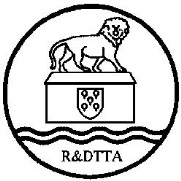 Reading and District Table Tennis AssociationFounded 1924Affiliated to English Table Tennis Association Limited & the Royal County of Berkshire Table Tennis AssociationJOHN CUNNINGHAM YOUTH DIVISION RULES AND RESPONSIBILITIESAimsThe aim of the Reading youth division is to provide junior players (aged 6–16) with the opportunity to play competitive table tennis in a relaxed and safe environment.Players will be given guidance during the sessions to help them improve their technique and knowledge of the game.They will also be taught the rules of the game, responsibilities of being a team player and the etiquette expected of them.Youth Division RulesSessions run 19:30–21:30. Doors open 19:15Parental responsibilitiesOn arrival, parents are expected to ensure organisers are present before leaving their child(ren) (do not just drop them off  just because you see other children about as they may not be there for our table tennis).At the end of the session, parents are responsible for collecting their child(ren), on time, from the hall and advising the organisers that they are leaving.  Parents are required to advise the organisers if they have made arrangements for someone else to collect their child(ren).Player responsibilitiesPlayers are expected to treat ALL organisers, players and spectators with respect.All players should bring a sealable drink bottle (this can be refilled with water if required), which must be left at the side of the hall.NO food, sweets or chewing gum is allowed during the session.Mobiles phones are permitted but no photos/videos are to be taken by players, or parents, without prior consent from the organisers.  If the organisers deem there is misuse of mobile phones or that they are affecting the flow of the session, they will be confiscated and could result in a permanent ban on phones during the session.Players are not to leave the hall, for any reason, without an adult escort provided by the organisers.Organiser responsibilitiesTo provide a safe and secure environment for all participants.To open the session and set up the equipment.To keep an accurate register of attendance and emergency contacts.To ensure their qualifications and CRB checks are up to date.To ensure there is a qualified first aider on site.To ensure all players are treated equally and feel safe.
Not adhering to this responsibilities agreement could result in suspension for any given period of time!AgreementPlayer’s Name:  …………………………………………………………            Player Signature :  ……………………………………………………       Organiser -   Wendy PorterRDTTA Junior Representative                                                       Parent Signature :  ……………………………………………………       